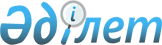 О внесении изменений и дополнений в Указ Президента Республики Казахстан от 10 сентября 2022 года № 1005 "Об утверждении Концепции управления государственными финансами Республики Казахстан до 2030 года"Указ Президента Республики Казахстан от 29 июня 2023 года № 273.
      ПОСТАНОВЛЯЮ:  
      1. Внести в Указ Президента Республики Казахстан от 10 сентября 2022 года № 1005 "Об утверждении Концепции управления государственными финансами Республики Казахстан до 2030 года" следующие изменения и дополнения:
      в Концепции управления государственными финансами Республики Казахстан до 2030 года, утвержденной вышеназванным Указом:
      в разделе "5. Основные принципы и подходы к формированию политики управления государственными финансами":
      в подразделе "5.3. Политика формирования и использования средств НФРК":
      в главе "Использование средств НФРК":
      часть вторую дополнить подпунктом 4) следующего содержания:
      "4) в виде выплат целевых требований и на покрытие расходов по оплате банковских услуг, связанных с переводами и выплатами целевых накоплений в соответствии с законодательством Республики Казахстан. 
      Под целевыми требованиями понимаются обязательства Правительства перед гражданами Республики Казахстан, не достигшими восемнадцати лет, формируемые ежегодно за счет пятидесяти процентов от усредненного за восемнадцать лет, предшествующих отчетному году инвестиционного дохода НФРК, и усредненного за восемнадцать лет, предшествующих отчетному году инвестиционного дохода, ежегодно начисляемого на данную сумму.";
      в главе "Ограничения по использованию НФРК":
      часть вторую изложить в следующей редакции:
      "Реализация стабилизационной функции предполагает обеспечение ежегодного гарантированного трансферта в республиканский бюджет, а также использование целевых трансфертов по решению Президента Республики Казахстан на развитие критической инфраструктуры и реализацию проектов общестранового значения.";
      в главе "Управление активами Национального фонда Республики Казахстан":
      часть первую изложить в следующей редакции:
      "Доверительное управление активами НФРК осуществляется НБ, оказание содействия и выработка рекомендаций Президенту Республики Казахстан по вопросам использования НФРК - Советом по управлению Национальным фондом в соответствии с Положением о Совете по управлению Национальным фондом.".
      2. Настоящий Указ вводится в действие со дня его подписания.
					© 2012. РГП на ПХВ «Институт законодательства и правовой информации Республики Казахстан» Министерства юстиции Республики Казахстан
				Подлежит опубликованию 
в Собрании актов Президента и 
Правительства Республики 
Казахстан  
      Президент    Республики Казахстан

К. Токаев   
